                     Jr. RBI baseball Program Application and Medical Consent Form 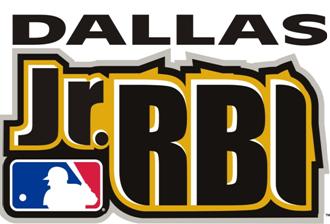 Youth Baseball League 2016PLAYER INFORMATIONName__________________________________________________________                      (last)                                                                    (first)                                 Permanent Address_____________________________ City ________________ State _____ Zip_____________School _____________________________________ Grade _________ Birthdate _________________________Ethnicity:    _____African American    _____Hispanic    _____Caucasian    _____Asian    _____Other___________Name of Parent (s) or Guardian (circle) ____________________________________________________________Address_____________________________________________________________________________________                 (no.)                  (street)                     (city)                      (state)              (zip)                    (country)Telephone:  Work (____) _________________Home (____) _________________Cell (____) __________________IN AN EMERGENCY CONTACT THE FOLLOWING INDIVIDUAL IF THE PERSON LISTED ABOVE CANNOT BE REACHEDName _________________________________________________ Relationship___________________________Address_____________________________________________________________________________________                 (No.)                        (Street)                               (City)                                                   (State)                            (Zip)                    Telephone:  Work (____) __________________Home (____) ________________Cell (____) __________________Name of Physician or clinic that you usually consult for medical care: ____________________________________Address_______________________________________________________      Phone (____) _________________                 (No)                  (Street)              (City)                      (State)              (Zip)   INSURANCE INFORMATIONHealth Insurance Company Name _________________________________________________________Address__________________________________________________ Phone (____)_________________                 (No)        (Street)         (City)                      (State)              (Zip)   Policy Number ______________________________ Subscriber Name _________________PERMISSION FOR TREATMENT IN CASE OF IMMEDIATE NEEDIf your son/daughter is a minor (under 18 years of age), you as a parent or legal guardian must sign this consent form so that the Jr. RBI Program can provide appropriate diagnosis and treatment and emergency health service procedures may be promptly carried out with no unnecessary delay.  Without a signed permission for treatment, your minor son/daughter cannot receive treatment unless his/her presenting condition is exempted from requiring parental consent and/or notification.  Even with a signed permission for treatment, we will attempt to contact and fully inform you as parent/legal guardian before performing any major diagnostic/treatment procedure except in an emergency.  It should be understood that under certain circumstances your son/daughter will be transported for diagnosis and treatment.I certify that the foregoing information is true and complete to the best of my knowledge.  I give my permission to the JR RBI Program to furnish such diagnostic, therapeutic, voluntary immunization, and/or operative procedures and/or transportation as may be deemed necessary by the JR RBI Program for my son/daughter who is under the age of 18 years.  I am aware that the practice of medicine is not an exact science, and I acknowledge that no guarantees have been made to me as the result of treatment or examination.  I further acknowledge that the terms of the JR RBI Program player release & waiver (including, without limitation, the section titled release from liability and covenant not to sue) are hereby incorporated by reference_________	_______________________________________          __________________________________________       _______________Signature of Parent/Guardian		                      Name of Parent/Guardian (please print)          Date________________________________________________          _____________________________________				  Player Signature                                                                 Date